Řešení Opakování na 2. písemnou práci 8.ročník1. 	A) 2; 5k + 6 = 3k +10	B) nemá řešení; 2.(2x + 4) = 4x + 18	C) 3 a 9;  x = 3k	2k + x = 152. 	A) doplněná čísla: -1; 1; 3; 1; 2; 13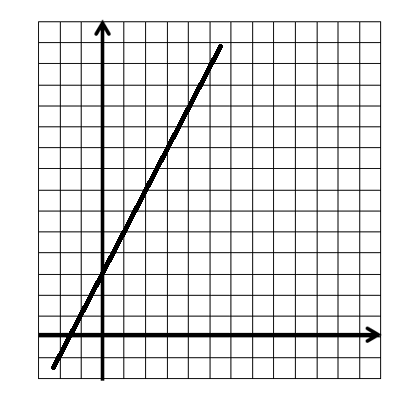 	B) -dtto-; 2x + 3 = y	C) 3. 	A) a + b   ;     2(x -y);      	B)   	C) 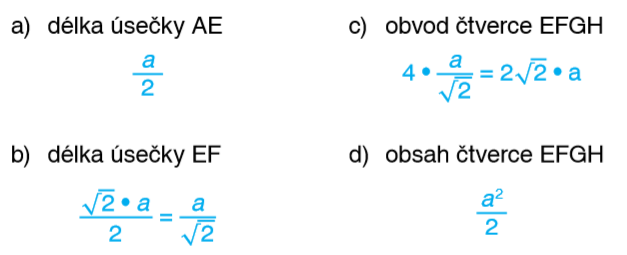 4. A)  		B)     9,5x -2  ;  o = 30,3cm		C) první je magický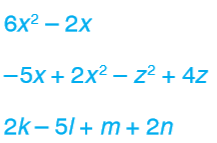 5. A)    	B) 				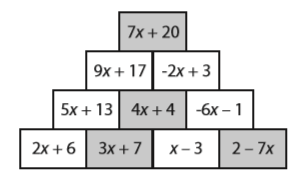 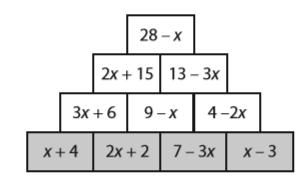 C)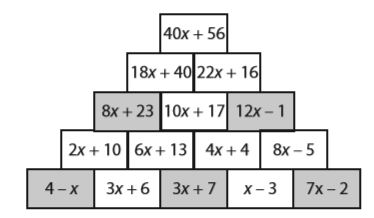 6. Vytýkání 7. A)  ano; vrchol A    B)   6,5m    C)   o = 102cm; S = 432cm2